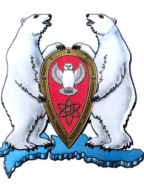 АДМИНИСТРАЦИЯ МУНИЦИПАЛЬНОГО ОБРАЗОВАНИЯГОРОДСКОЙ ОКРУГ «НОВАЯ ЗЕМЛЯ»ПОСТАНОВЛЕНИЕ« 19 » марта 2015 г. № 07г. Архангельск-55О размере платы за содержание и ремонт жилого помещения на 2015 годВ соответствии с Жилищным кодексом Российской Федерации, Федеральным законом от 06.10.2003 № 131-ФЗ «Об общих принципах организации местного самоуправления в Российской Федерации», постановлением Правительства Российской Федерации от 13.08.2006 № 491 «Об утверждении Правил содержания общего имущества в многоквартирном доме и правил изменения размера платы за содержание и ремонт жилого помещения в случае оказания услуг и выполнения работ по управлению, содержанию и ремонту общего имущества в многоквартирном доме ненадлежащего качества и (или) с перерывами, превышающими установленную продолжительность», учитывая письменные обращения филиала «Архангельский» Открытого акционерного общества «Славянка» от 16.02.2015 №№ 474/исх/26, 474/1/исх/20,п о с т а н о в л я ю:1. Установить с 01 марта 2015 года размер платы за содержание и текущий ремонт общего имущества для нанимателей жилых помещений в многоквартирных домах, находящихся в управлении ОАО «Славянка», расположенных по адресу: Архангельская обл., г. Архангельск, рп. Белушья Губа, ул. Советская, д. №№ 1 (общежитие № 15), 2, 4, 12, 13, 14, 16, 18, и ул.Фомина д. №№ 2, 4, 6, 8 на территории муниципального образования городской округ «Новая Земля» согласно приложению.2. Опубликовать настоящее постановление в газете «Новоземельские вести» и разместить в информационно-телекоммуникационной сети «Интернет» на официальном сайте муниципального образования городской округ «Новая Земля».3. Контроль за исполнением настоящего постановления возложить на заместителя главы администрации Минаева А.И.Глава муниципального образования                                                                 Ж.К.МусинПриложениек постановлению администрациимуниципального образованиягородской округ «Новая Земля»от 19.03.2015 № 07ПЛАТАза содержание и ремонт общего имущества в многоквартирных домах, обслуживаемых ОАО «Славянка», для нанимателей жилых помещений на территории муниципального образования городской округ «Новая Земля»№ п/пНаименованиеПлата (руб.) на период с 01.03.2015 г. по 02.08.2015 г.(с 1 кв.м жилой площади в месяц)1.Многоквартирный жилой дом (2-эт.), расположенный по адресу: Архангельская обл., г.Архангельск, рп.Белушья Губа, ул.Советская, дом № 13 13,702.Многоквартирный жилой дом (3-эт.), расположенный по адресу: Архангельская обл., г.Архангельск, рп.Белушья Губа, ул.Советская, дом № 1814,903.Многоквартирные жилые дома (5-эт.), расположенные по адресам: Архангельская обл., г.Архангельск, рп.Белушья Губа, ул.Советская, дома №№ 2,4,12,14,16, и  ул.Фомина, дома №№ 2,4,6,815,354.Многоквартирный дом (общежитие № 15), расположенный по адресу: Архангельская обл., г.Архангельск, пос.Белушья Губа, ул.Советская, дом № 128,07